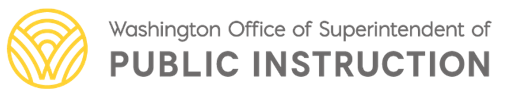 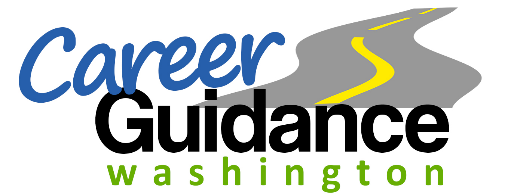 My High School and Beyond PlanWHAT IS A HIGH SCHOOL AND BEYOND PLAN? Welcome to your High School and Beyond Plan (HSBP)! To be ready for roughly 67% of the jobs in today’s world, you need additional education or training after high school. Using the time you are given to work on your HSBP can help you maximize your education and prepare to move forward after high school graduation.  The HSBP graduation requirement focuses on three guiding questions: Who am I?, What can I become?, and How do I become that? Use these three questions as your guide to think about who you are and what you are passionate about, explore possible jobs that align with your interests, skills and dreams, and discover what kind of post-high school education and/or training will best prepare you for a job that fits you! Your school counselor, advisor and/or teachers, and your family or guardian(s), can help you create and update this plan as your interests and goals change. Use the activities that help build your HSBP to guide your decisions about which are the best available classes to take. Ideally, you’ll be able to enroll in a combination of required and elective classes that will provide an opportunity to explore your interests, develop your skills, meet specific credit and course requirements, and prepare for your future goals. Post high school options to consider as a meaningful first next step after high school include on-the-job training (including internships and public service), technical colleges, industry-recognized certificate programs, apprenticeship programs, military training, or two/four-year colleges. There are multiple state and federal financial aid programs and other sources of financial assistance that can help pay for the further education and training you need to complete through one or more of these post-high school options. WHAT MUST BE DONE TO COMPLETE THIS GRADUATION REQUIREMENT?Required elements of your High School and Beyond Plan (sections will be underlined):Identification of your career goals using a career interest inventory.Identification of your educational goals.A course plan that meets state and local graduation requirements, aligns with your career and educational goals, and documents your chosen graduation pathway(s).As part of the course planning process, students must be informed of and provided access to Dual Credit and College Bound Scholarship information and document any completed Career and Technical Education (CTE) equivalency courses.Evidence you received information about state and federal financial aid options.A current résumé or activity log.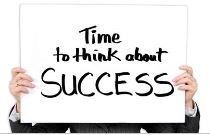 By 8th grade, you will complete your first career interest inventory. The results can show you careers that match your interests, skills, and personality. This information may help you decide what classes to take in 9th grade. You should revise your plan each year to match your changing interests and ideas about what you want to do the year after graduating from high school. If you have not met standard on your statewide math, science, and/or English language arts (ELA) assessments; your plan must also include interventions and academic supports, additional courses, or both that can help you meet related course and credit graduation requirements. Remember, the HSBP is used to guide your high school experience and prepare you for postsecondary education or training and/or a career. This plan should be updated each year to: reflect your academic progress through a review of your high school transcript, document accomplishments and activities, andassess progress toward identified goals and make adjustments if needed. Your plan should be revised as often as necessary to accurately reflect your changing interests, goals, and needs. School staff can use the information in your plan to help connect you with opportunities aligned with your HSBP, so help them help you by taking this seriously and only including information that accurately reflects your current plan!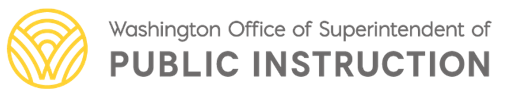 My High School and Beyond PlanName:								SSID: School(s): 							Grad Year: School Counselor/Advisor/Case Manager: PERSONAL PROFILE – WHO AM I?CAREER GOALS – WHAT CAN I BECOME?What are some jobs and careers that match who you are and/or who you want to be? While a career interest assessment must be taken by 8th grade, different assessments can be taken at any time to guide your next steps as your interests and career aspirations change. MY TOP CAREERS OF INTEREST: 1. 	3. 2.    	4. EDUCATIONAL GOALS AND PLAN – HOW DO I BECOME THAT?What education or training do you need – both during and after high school – to prepare for your career interest(s)? MY EDUCATIONAL GOALSOnce you have ideas of possible career interests, use the websites listed in the Resources section at the end of this High School and Beyond Plan (HSBP) to explore what post-high school option(s) can best prepare you for the career(s) you are interested in. When setting your goals, know that there are financial resources available to help students achieve their dreams. First determine a “priority,” or top choice, educational goal; and then you can build your academic course plan to reach that goal. Then, find a second post-high school education or training option that can also prepare you for what you want to do. Knowing there is more than one post-high school option that can prepare you for your career(s) of interest can provide some flexibility to change your mind and adjust your course choices as needed. MY ACADEMIC COURSE PLANNERDirections: List the courses you have taken (or plan to take) each year in high school. Pay attention to local/state graduation requirements and admission requirements for post-high school options of interest.Graduation requirements may vary. Please note:Local Graduation Requirements: Refer to school district policy for local requirements (which may exceed state requirements)College Admissions Requirements: Refer to specific institutions’ admission requirements or Washington Student Achievement Council (http://www.wsac.wa.gov/)*PPR = Personalized Pathway Requirement; flexible credits based on High School and Beyond Plan (Complete pg. 7)MY TRANSCRIPT AND PROGRESS REVIEWReview your grades/transcript and progress toward identified goals every year. Revise your course choices and educational or career goals as your interests change.	Transcript/Progress Review with my School Counselor/Advisor/Case Manager		Date: 	Transcript/Progress Review with my School Counselor/Advisor/Case Manager		Date: 	Transcript/Progress Review with my School Counselor/Advisor/Case Manager		Date: 	Transcript/Progress Review with my School Counselor/Advisor/Case Manager		Date: MY PARENT/GUARDIAN/FAMILY CONNECTION TO MY PLANEngaging your parent(s)/guardian(s)/family in supporting your HSBP is an important part of the process. Annual Student Led Conferences or student led IEP Team Meetings for middle and high school students are considered a best practice for sharing your progress and inviting adults to help you reach your goals.Middle School:	Academic Progress Review and Course Selection 	(Student Led Conference/IEP Team Meeting) 	Date: 	Time: 	Academic Progress Review and Course Selection 	(Student Led Conference/IEP Team Meeting) 	Date: 	Time: High School:	Academic Progress Review and Course Selection 	(Student Led Conference/IEP Team Meeting) 	Date: 	Time: 	Academic Progress Review and Course Selection 	(Student Led Conference/IEP Team Meeting) 	Date: 	Time: 	Academic Progress Review and Course Selection 	(Student Led Conference/IEP Team Meeting) 	Date: 	Time: 	Academic Progress Review and Course Selection 	(Student Led Conference/IEP Team Meeting) 	Date: 	Time: 	Academic Progress Review and Course Selection 	(Student Led Conference/IEP Team Meeting) 	Date: 	Time: MY PERSONALIZED PATHWAY REQUIREMENT (PPR) Depending on how many total credits your high school requires, there are at least 7 “flexible” credits – 4.0 electives and up to 3.0 PPR credits – that you can use to choose classes that explore possibilities and best prepare you for the post-high school option you want to pursue. For the 2.0 World Language and/or second 1.0 Fine Art credit requirements, the PPR allows you to substitute course(s) that better align with your career or educational plan. Course substitution decisions must be aligned with your post-high school plan. Please note that while World Language is only required for 4-year college admissions, it is a critical skill in an increasingly global society and economy.How does my career interest connect with the PPR course(s) I am taking or plan to take?MY HIGH SCHOOL REQUIREMENTS COMPLETED IN MIDDLE SCHOOL MY GRADUATION PATHWAY(S)Students must complete at least one Graduation Pathway that will help prepare you for the post-high school option you plan to pursue. Use this section of your HSBP to keep track of which graduation pathway(s) you meet. You may combine different ELA (E) and math (M) options.What is your post-high school goal? How is your chosen Graduation Pathway(s) preparing you?MY RÉSUMÉ OR ACTIVITY LOGYour HSBP must include a complete and current résumé by the end of 12th Grade. A résumé or activity log summarizes who you are, including but not limited to, your experience, what you can do, and your unique skills, talents, and abilities. You will usually need one if you are applying for a job, an internship, or scholarship, and one may even be needed for a college application. CREATING A RÉSUMÉ OR ACTIVITY LOGFor a high school student, a good introductory level résumé or activity log generally has five parts: Contact information: The top of your résumé or activity log shows your contact information. Make your name in a larger point size so it stands out. Your contact information should include legal name, phone number (where you can be easily reached), and a personal email address that’s “professional” – make a habit of checking it!Objective: Briefly describe (2–3 sentences) why you want the job (or college acceptance or scholarship), and what you can bring to the organization (why they should hire/choose you).Not applying for a job right now? Write an objective for a job you want someday. Making an activity log for writing a personal statement for college/scholarship applications? More details about your leadership roles, goals, or unique life circumstances are needed.Skills and Strengths: Even if you have never held a paid job before, you do have skills, abilities, and interests. When you write about your skills and strengths:Use short points, not sentences. (Ex: Delivered after school care for two younger siblings)Use action words. (Ex: Led, organized, managed, designed, developed, delivered, prepared, etc.)Use workplace “soft skills” to describe your strengths. (Ex: Clear communicator, punctual, team builder, adaptable, problem-solver, possibility-creator, responsible, reliable, self-starter, etc.)Use numbers and percentages to quantify your accomplishments. (Ex: Delivered groceries to 200 elderly citizens during COVID-19 stay at home order)Include technical or computer skills. (Proficient with Microsoft Office and Adobe Flash)Education: Note the name of your high school and date you expect to earn a high school diploma. Include the names of classes that help build skills related to the job you plan to apply for, especially Career and Technical Education (CTE), leadership and honors, or college level classes. Consider including your grade point average if 3.0 or higher.Experience: List your paid and unpaid jobs, including name of company (if applicable) and how long you worked there, and community services/volunteer time and activities; especially any that show your leadership skills and/or dedication. Briefly describe what you did. You can also list any awards or other recognitions you have received either in or out of school.Use the tracker provided on the following page to document relevant information as you go through high school so that it is ready to be used for creating and updating your résumé or activity log. MY RÉSUMÉ OR ACTIVITY LOG TRACKERObjective: Briefly describe what you want and what you can bring to the organization.Skills and Strengths: Remember, short points using action words. Education: High School, expected diploma date, related classes, GPA (if over 3.0).  High school(s):   					Diploma date: Related classes: Experience: Work, activities, community service, leadership, awards, and recognitions.MY FINANCIAL AID OPTIONSSince most adults change career paths multiple times during their working years, it is important to understand what financial resources are available for when/if you choose to pursue further education and/or training through an apprenticeship or a 2- or 4-year college or technical/specialty college. This section of your HSBP is required to ensure all students know what support is available and how to access state and federal financial assistance after high school.I will find out my financial aid options through either the Free Application for Federal Student Aid (FAFSA) or the Washington Application for Student Financial Aid (WASFA). Go to https://wsac.wa.gov/apply to access the different materials and information you and your parent(s)/guardian(s)/family need to apply for these sources of financial aid.I will be considered a dependent student for financial aid. 	 Yes		 No (Check for dependency status at https://studentaid.gov/apply-for-aid/fafsa/filling-out/dependency). By (digitally) signing below, I indicate that I know which application I can use (FAFSA or WASFA) and how to find out what information and materials are needed to complete the application.Name: 					Date: 	These are the colleges I am most interested in attending with their financial aid deadlines: College: 		Priority Deadline: 	College: 		Priority Deadline: College: 		Priority Deadline: College: 		Priority Deadline: If I need help figuring out or applying for financial aid, I’ll talk to: I can also get help at my school’s Financial Aid Advising Day on:  I applied for financial aid using the FAFSA or WASFA on (date): 	  Not applicableI applied for a College Bound Scholarship in middle school:		 Yes	 No	 Not applicable(If not sure, ask your School Counselor, Advisor or Case Manager to help you find out.)I have reviewed and compared my financial aid award offers: 	 Yes	 No	 Not applicableI do not plan to apply for financial aid because: ACADEMIC INTERVENTIONS AND SUPPORTS For students who haven’t yet met standard on the 10th grade statewide assessment in ELA and/or math, additional support to ensure readiness for a meaningful first step after high school must be provided. Any interventions, supports, or specific courses being considered as ways to help you meet high school graduation requirements must be consistent with your educational and career goals. Options may include (but are not limited to):Priority class choices or schedule changes1:1 support for “on track” graduation planAcademic interventions with frequent progress checksSocial/emotional supportsDual credit course(s) Career and technical equivalency course(s) Transition course(s) Credit recovery course(s)Locally determined courses with qualifying assessmentsRemedial course(s)Tutoring/MentoringParent/guardian/teacher/school counselor conferenceAttendance contractExtended school day opportunitySummer schoolMY ACADEMIC INTERVENTIONS AND SUPPORTSADDITIONAL REQUIREMENTS FOR 8TH GRADE STUDENTS8th GRADE STUDENTS WHO HAVE NOT EARNED A LEVEL 3 ON THE MIDDLE SCHOOL STATE ASSESSMENT IN MATHHigh school students who earned a middle school math state assessment score below Level 3 must take a math course in both 9th and 10th grades. The planned courses may include career and technical education equivalencies in math, if in alignment with your post-high school goals. Planned 9th grade math course:  Planned 10th grade math course:  Complete a Student Learning Plan before entering 9th grade    (http://www.k12.wa.us/studentlearningplan/default.aspx) For your parent/guardian:By signing below (which is optional), I acknowledge that my son/daughter needs to take math, or an appropriate CTE equivalent course, in 9th and 10th grades. I also recognize that additional academic interventions and supports may be proposed to ensure my son/daughter is prepared to meet state and local graduation requirements. Parent/Guardian Signature: 		Date: Possible future implications for the third credit of math and scienceFor your academic course planning, if math and/or science are courses in which you may struggle, be aware that your third credit of mathematics and third credit of science can be somewhat flexible but must be aligned with your career interests and post-high school plan. In addition, your parent(s) or guardian(s) and/or the school counselor or principal must agree with your course choices for these specific credits.RESOURCES FOR DEVELOPING HIGH SCHOOL AND BEYOND PLANSFree Websites for Taking a Career Interest InventoryCareer Bridge: http://www.careerbridge.wa.gov/Survey_Cluster.aspxCareer One Stop: https://www.careeronestop.org/toolkit/careers/interest-assessment.aspxAdvance CTE: Interest Survey for Career Clusters: https://careertech.org/student-interest-survey US Occupational Outlook Handbook: https://www.bls.gov/ooh/Free Websites to Explore Post-High School OptionsUsing your career interests and goals to guide you, explore these links to various educational and training options that can prepare you for a first job after high school. Apprenticeship Programs: http://www.lni.wa.gov/tradeslicensing/apprenticeship/ Apprenticeship Program of Study: http://www.k12.wa.us/careerteched/pubdocs/ProgramsofStudyandApprenticeshipAlignmentGrid.pdf CTE Programs of Study: http://www.k12.wa.us/careerteched/ProgramsofStudy.aspxIndustry Standard Certificate Programs and Career Clusters: http://www.k12.wa.us/CareerTechEd/clusters/Military Training: http://todaysmilitary.com/ Plan Your Future (planning resources for career/college/apprenticeship/financial aid): https://wsac.wa.gov/actionplan 2-year Community or Technical Colleges in WA state: https://www.sbctc.edu/our-colleges/search-college-programs/default.aspx 4-Year Public Colleges in WA state: http://www.wsac.wa.gov/college-admissions 4-Year and 2-Year Colleges (Out of state/Private) College Board’s Big Future: https://bigfuture.collegeboard.org/ Peterson’s College Guide: https://www.petersons.com/college-search.aspx#/sweeps-modalFree Resources to Inform Students About Financial Aid ApplicationsUse these links to access FREE resources and support to help you and your family understand and apply for potential financial aid options.How to Create your FSA ID for the FAFSA (video) at https://www.youtube.com/watch?v=Fp-fAMe4aa0&feature=youtu.be College Bound Scholarship information at https://readysetgrad.wa.gov/college/college-bound-scholarship-program (remember to apply by June 30th of your 8th grade year!)Washington College Grant information at https://wsac.wa.gov/wcgFREE texting reminder service (for financial aid steps) at https://wsac.wa.gov/otterbotWhat interests, skills, abilities, values, goals, dreams, and personality traits fit you?Middle School:High School:MY TOP POST-HIGH SCHOOL GOALMY BACK-UP POST-HIGH SCHOOL GOAL	On-the-job training	On-the-job training	Apprenticeship	Apprenticeship	Military (enlist)	Military (enlist)	Specialty or Career College	Specialty or Career College	Technical College 	Technical College 	Two-year College	Two-year College	Four-year College (includes ROTC 	and Military Academies)	Four-year College (includes ROTC 	and Military Academies)	Other: 	Other: SUBJECT AREAGR 9GR 10GR 11GR 12EnglishCredits required forGraduation = MathematicsCredits required forGraduation = ScienceCredits required forGraduation = Social StudiesCredits required forGraduation = Health and FitnessCredits required forGraduation = *Arts or PPR Credits required forGraduation = *World Language or PPR Credits required forGraduation = Career Technical - CTE Credits required forGraduation = General ElectivesCredits required forGraduation = TOTAL CREDITSTop Career(s) of Interest: Post-High School Education/Training Plan (click in box next to your current first choice plan):  On-the-job training 	 Tech College/Program		 Military  Apprenticeship 			 2-year college 				 4-year college Other: Course(s) Replacing Fine Art (up to 1.0): Course(s) Replacing World Language (up to 2.0 credits):Washington State History:Other State History: 		IEP Substitution: Embedded in other class: 	Other: High School Credit Earned (assuming 1.0 credits unless noted): Alg. I		 Geometry		 World Language 		 Science 		 Health (0.5)	  CTE (0.5) 	 CTE (0.5)	 Other: 	 ACT and/or SATMath Score = 	 Date  “ELA” Score =  Date Math Score = 	 Date  “ELA” Score =  Date  ASVAB (AFQT Score)* Only ASVAB scores from the student’s jr. and/or sr. year are valid for military entrance/ enlistmentStudent’s AFQT Score = 	Date Taken 	 Jr. Year*		 Sr. Year*	Posted AFQT Score Date of Posted Score [updated on SBE website by 9/1 annually]     CTE Course Sequence[Does not need to meet specific standards for ELA and/or math; 2.0 total credits minimum]Course #1 Credit      CTE Program 	Course #2 Credit       CTE Program Course #3 Credit      CTE Program 	Course #4 Credit      CTE Program 	 Dual Credit Class (E) Dual Credit Class (M) Dual Credit Exam (E) Dual Credit Exam (M)Course 						Grade Course 						Grade Exam 					Score Exam 					Score  SBA / WA-AIM (check which one) Math Score  ELA Score  Transition Course (E) Transition Course (M)Course 						Grade  College (articulation agreement) Course 						Grade  College (articulation agreement) What did you do (name)?For whom/what organization?How long?Main responsibilities and tasks? Leadership? Accomplishments?Ex: Yard maintenanceSeven clients in local neighborhood3 years each spring/fallLawn care, cleared leaves, customer service, managed budget, supplies, and equipment Chosen Strategy:Timeline:Result: